细胞影像平台高分辨共聚焦显微镜线上培训通知Nikon A1R HD25 高分辨共聚焦显微镜，具有大视野、高速和高分辨的特点：相比原视野18mm（1X），升级版本可实现25mm视野。添加共振扫描实现高速成像：混合式扫描头同时配备检流计与共振式扫描装置，并允许通过超高速选择器灵活转换使用两组扫描装置，捕捉钙闪信号更灵敏。高灵敏检测器GaAsP捕捉微弱信号：GaAsP PMT的灵敏度远高于普通PMT，同等激光强度照射下，为GaAsP PMT的检测器获得的量子效率更高。即使是过去所很难拍摄的弱荧光样品也可获得具有极低背景噪声的高亮度图像。软件内置ER系统：一方面为提供共聚焦成像控制与软件数据分析，另一方面提供全面的图像处理技术，支持高分辨率共聚焦。即能够实现智能化评估当前硬件配置，获取拍摄图片，自动定义处理参数获得高分辨率图片。培训仪器：Nikon A1R HD25 高分辨共聚焦显微镜 (Nikon A1R HD25 Confocal Microscopy）培训内容：Nikon A1R HD25共聚焦显微镜特点与实现超分辨的原理，及高阶应用（反卷积、光谱拆分、FRAP等）培训时间：2020年4月1日（周三）10:00--11:00报名截止时间: 2020年3月31日18:00培训形式：线上培训--腾讯会议（3月31日通过邮件发送会议链接）联系电话： 010-62772736/83170 张老师报名方式：报名链接http://imagingcorefacility.mikecrm.com/LdrOnN2扫描二维码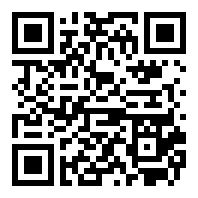 注：本次培训报名截止时间2020年3月31日18:00。培训费用免费。细胞影像平台蛋白质研究技术中心